4 классПрактическая работа № 6ХодулочникФамилия, имя ________________________________класс_______________Образовательная организация_______________________________________На лето из Африки в южные районы Челябинской области прилетают кулики – ходулочники.  Ходулочники обитают на открытых водоёмах с пресной, солоноватой  водой в лагунах степных районов. Их длинные лапки  позволяют искать корм в глубоководных местах. 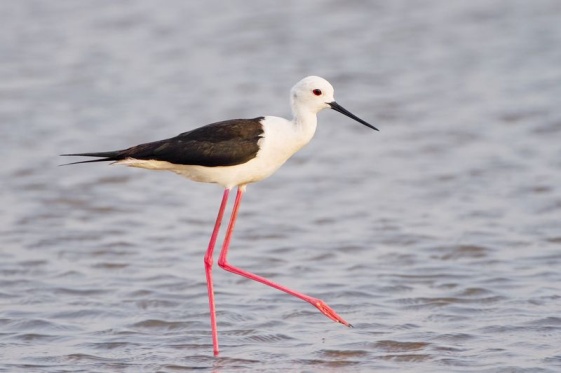  Рассмотри поделку.  Твоя задача: создать модель птицы на основе каркаса из проволоки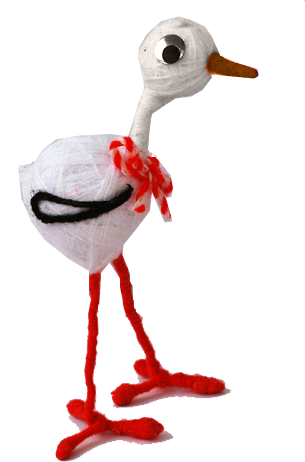 Тебе понадобятся: тонкая стальная  проволока,  тонкая шерстяная  пряжа,  готовые глазки для поделок, ножницы, клей.  Сожми  из бумаги  два комочка. Больший будет туловищем, а маленький головой. Из тонкой стальной проволоки сформируй каркас вокруг комочков. Обмотай  туловище с хвостиком, шею, голову, ноги нитками. Кончики ниток фиксируй клеем. Приклей глазки и крылышки.   Задание 1. Внимательно изучи последовательность изготовленияЗапиши в таблицу план работы Помни, что от тщательности и аккуратности выполнения каждого этапа работы зависит окончательный результат. Отмечай плюсиком выполненные этапы в графе «выполнение»Задание 2. Изучи критерии, по которым будет оценена твоя работа и приступай к  практической работе, соблюдая правила безопасного обращения с ножницами,  клеем.Помни, на выполнение работы у тебя 30 минут.Задание 3. После выполнения работы оцени свою работу в таблице (поставь плюсы в колонке «самооценка»)Задание 4. Продолжи фразы.Лучше всего у меня получилось _______________________________________________________________________________________________________________________________________________________________У меня не получилось _________________________________________________________________________________________________________Мне надо научиться _________________________________________________________________________________________________________________________________________________________________________СпецификацияПроверяемый алгоритм действия: анализировать устройство изделия: выделять детали, их форму, определять взаимное расположение, виды соединения деталей; самостоятельно намечать план работы и следовать этому плану в ходе выполнения практической работы;применять приемы рациональной безопасной работы  с режущим инструментом: ножницы решать простейшие задачи конструктивного характера по изменению вида и способа соединения деталей: на достраивание, придание новых свойств конструкцииизготавливать несложные конструкции изделий по рисунку  и доступным заданным условиямосуществлять контроль на всех этапах работы;Практическое задание, проверяющее уровень сформированности отдельный действий:1. изучить последовательность изготовления;2. составить план работы, записать его в таблицу;3. изучить критерии оценивания работы;4. выполнить практическую работу за 30 минут;5. провести самооценку своей работыТехнологическая карта по изготовлению изделияСпособы фиксации результатов практической работыРезультат работы отмечается в таблице. Обучающийся самостоятельно вносит отметку о выполнении в графе «выполнение».Критерии и формы оцениванияПо критериям обучающийся и учитель оценивают результат практической работы и отмечают плюсиками в таблице наличие или отсутствие их.Технологические критерии оценивания: модель птицы изготовлена  образцу, модель птицы устойчива.Эстетические критерии: соблюдены пропорции частей тела: голова меньше туловища, не видно следов приклеивания Описание организации работы по самоанализу с целью выявления индивидуальных затруднений учащегося и примерных способов их преодоленияОбучающийся самостоятельно оценивает выполненную работу. Выявляет затруднения, которые у него возникли, фиксируя их в задании «Продолжи фразы»Лучше всего у меня получилось ___________________________________У меня не получилось ___________________________________________Мне надо научиться ____________________________________________Инструкция по проверке и оценке работОценивание на основе «принципа сложения»1. 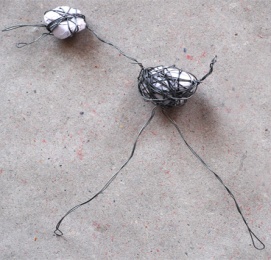 2. 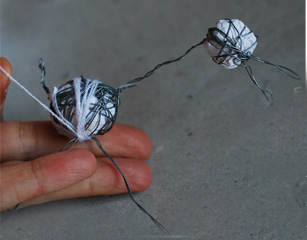 3. 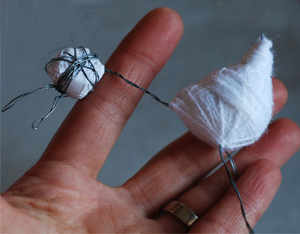 4. 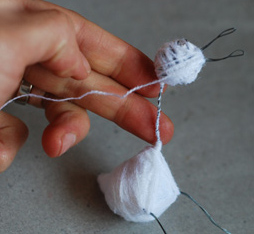 5.  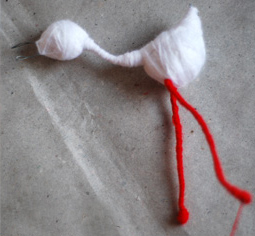 6. 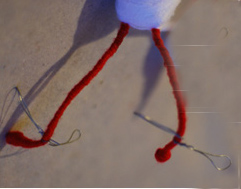 7.   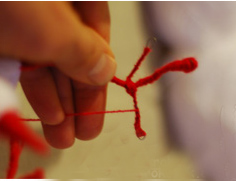 8. 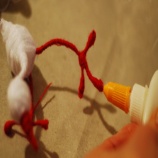 №Этапы работыВыполнение№Критерии оцениванияСамооценкаОценка учителем1Модель птицы изготовлена  образцу2Модель птицы устойчива3Соблюдены пропорции частей тела: голова меньше туловища4Не видно следов приклеивания№ п/пПоследовательность работГрафическое изображениеМатериалы, инструменты, приспособления1Скатать из бумаги два комочка, один для туловища, другой для головы. Использовать их для создания каркаса птицыБумага, стальная проволока, ножницы2Обмотать шерстяными нитками туловище с хвостикомТонкие шерстяные нитки, ножницы, клей3Обмотать шерстяными нитками голову и шеюТонкие шерстяные нитки, ножницы, клей4Обмотать шерстяными нитками ноги Тонкие шерстяные нитки, ножницы, клей5Намотать дополнительную проволоку для лапокСтальная проволока6Обмотать лапкиТонкие шерстяные нитки, ножницы, клей7Приклеить глазки  и крылышки из ниток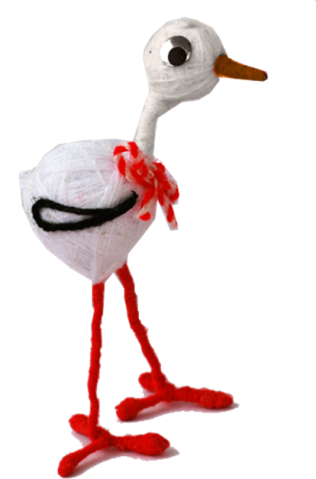 Тонкие шерстяные нитки, глазки, ножницы, клей№Этапы работыВыполнение1Сделать каркас+2Обмотать нитками каркас+3Приклеить глазки и крылья+№Критерии оцениванияСамооценкаОценка учителем1Модель птицы изготовлена  образцу++2Модель птицы устойчива++3Соблюдены пропорции частей тела: голова меньше туловища++4Не видно следов приклеивания++№ заданияПланируемый результатПравильный ответКритерии оценивания /Максимальный балл1Анализировать устройство изделия: выделять детали, их форму, определять взаимное расположение, виды соединения деталей; самостоятельно намечать план работы и следовать этому плану в ходе выполнения практической работы;Составлен и записан  план работы,  отмечено выполнение работы В плане представлен весь ход выполнения работы, отмечено выполнение работы – 2 баллаВ плане недостаёт 1-2 пунктов, отмечено выполнение работы – 1 баллВ плане  не наблюдается логики выполнения работы, нет отметки о выполнении – 0 баллов 2Решать простейшие задачи конструктивного характера по изменению вида и способа соединения деталей: на достраивание, придание новых свойств конструкции. Изготавливать несложные конструкции изделий по рисунку  и доступным заданным условиям, соблюдая последовательность изготовления, при необходимости вносить коррективы в выполняемые действияМодель птицы изготовлена  образцуМодель птицы устойчиваСоблюдены пропорции частей тела: голова меньше туловищаНе видно следов приклеиванияИзделие соответствует 4 критериям – 4 баллаИзделие соответствует 3  критериям – 3 баллаИзделие соответствует 2 критериям – 2 баллаИзделие соответствует 1 критерию – 1 балл3Осуществлять контроль, проводить самооценку выполненной работы   Заполнены все строчки самооценкиАдекватная самооценка – 1 баллЗавышенная самооценка – 0 баллов4Выявлять индивидуальные затруднения и способы  их преодоленияПродолжены фразыНаписаны конструктивные предложения – 1 балл.Написаны предложения, не позволяющие преодолеть затруднения – 0 балловМаксимальное  количество балловМаксимальное  количество баллов8% выполнения от максимального баллаКоличество балловЦифровая отметкаУровневая шкала 100%85Повышенный75 -87%6-74Повышенный50-62%4-53Базовый25 - 38%2-32Недостаточный12%11Недостаточный